                           Еженедельный отчет 19.08-25.08Новгородский проспект 10Ежедневная уборка территорийСанитарная обработка мусорных контейнеров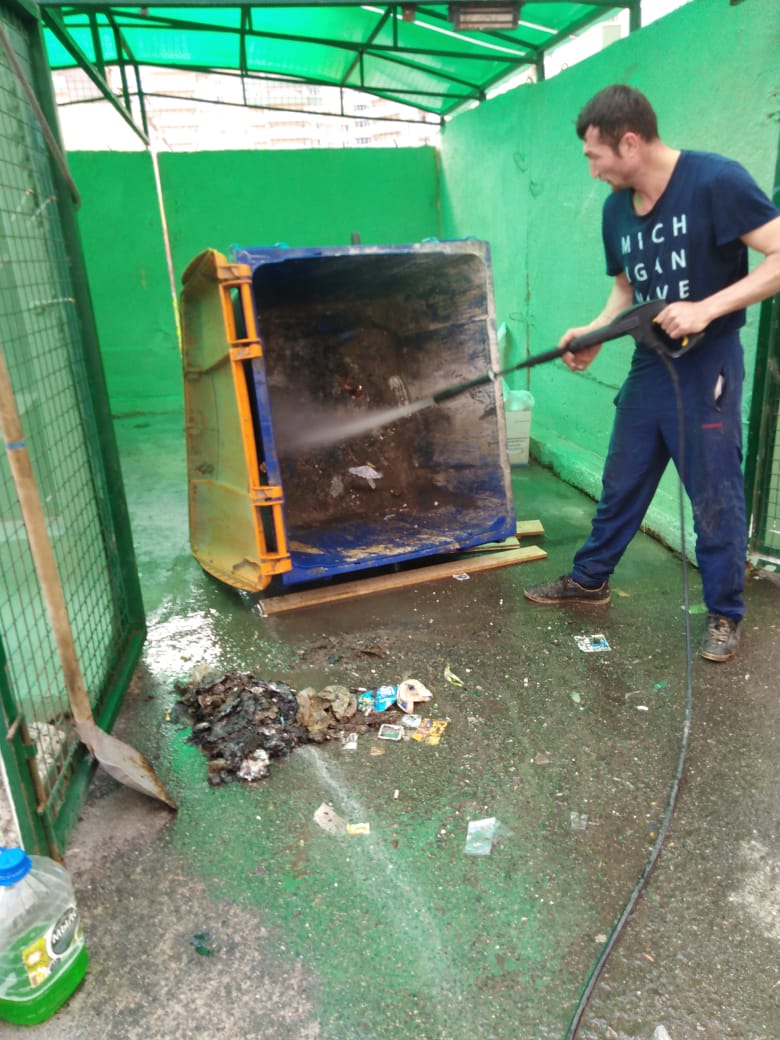 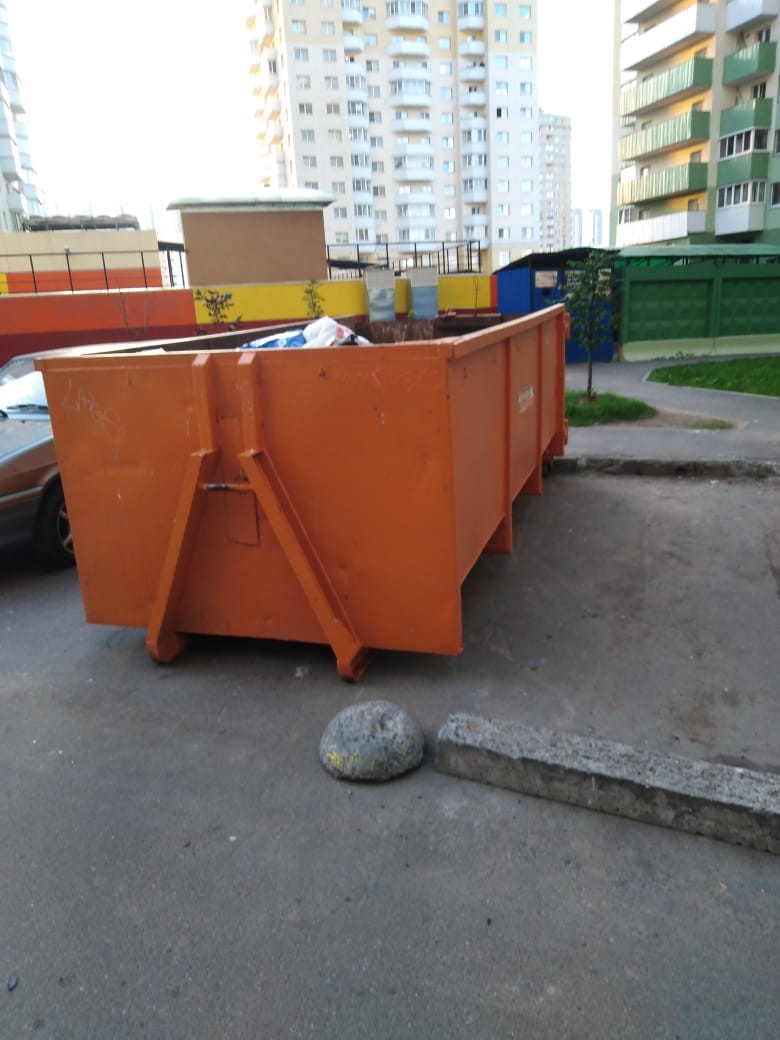 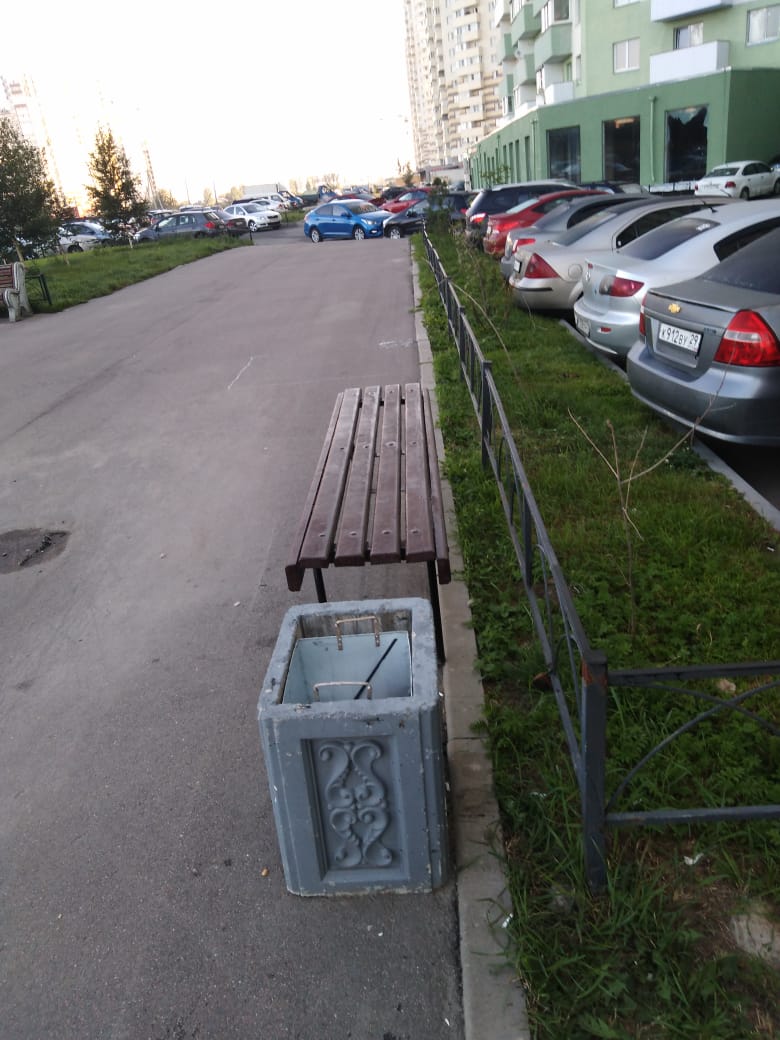 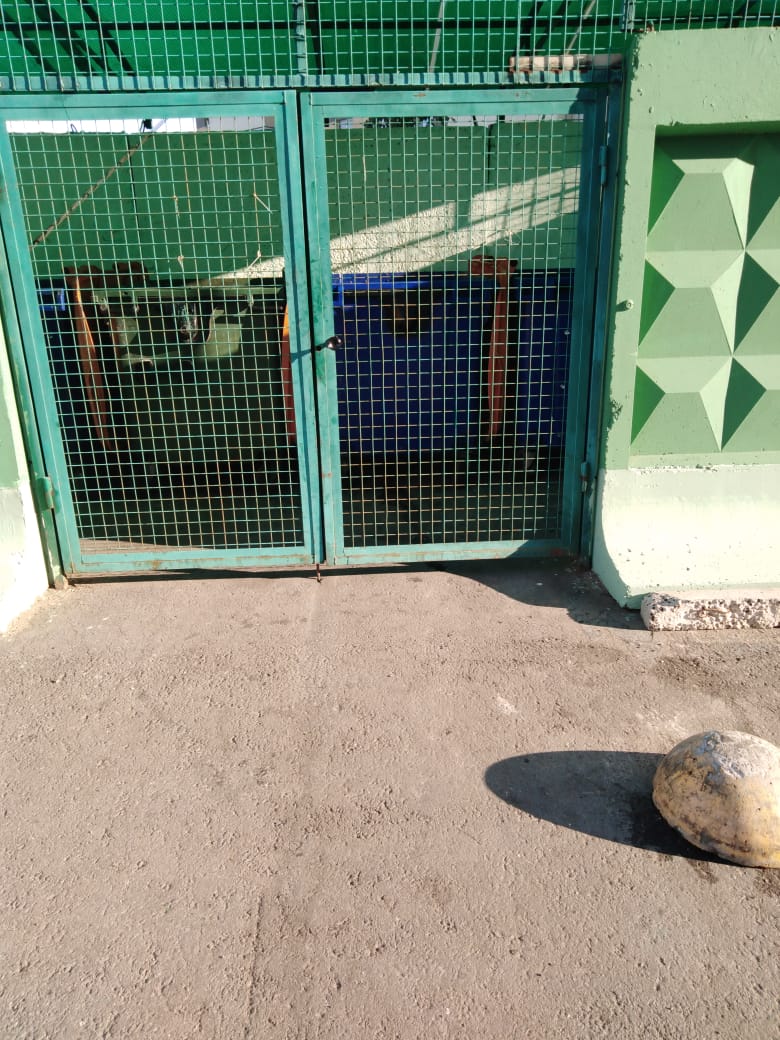 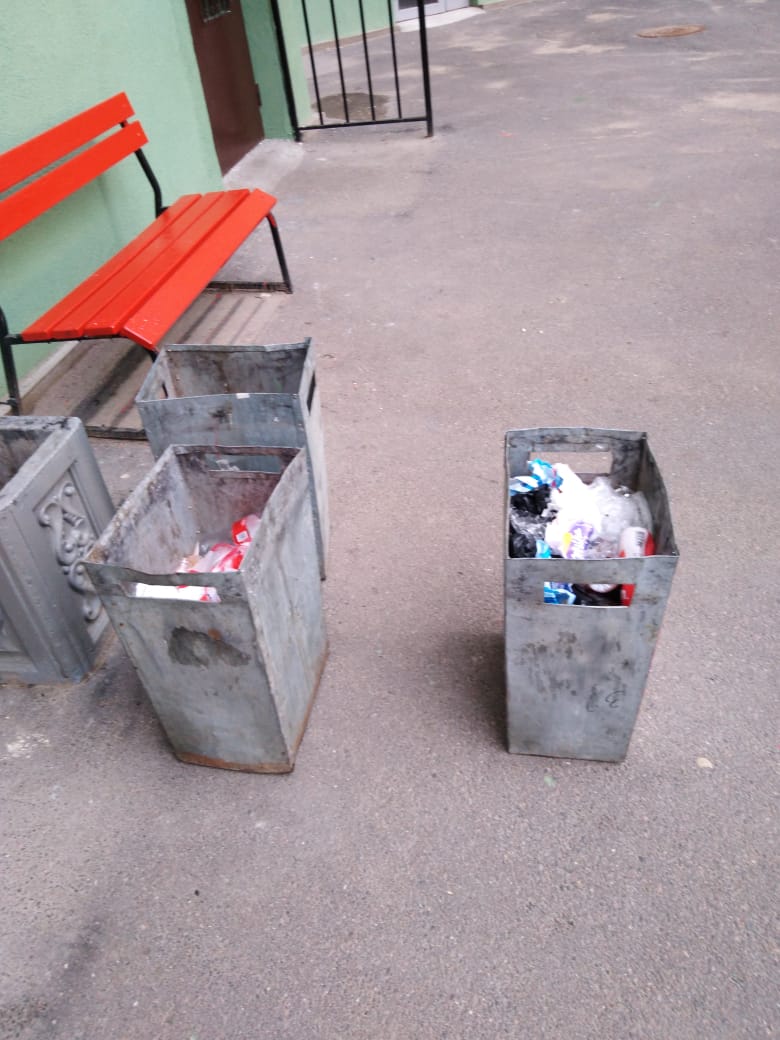 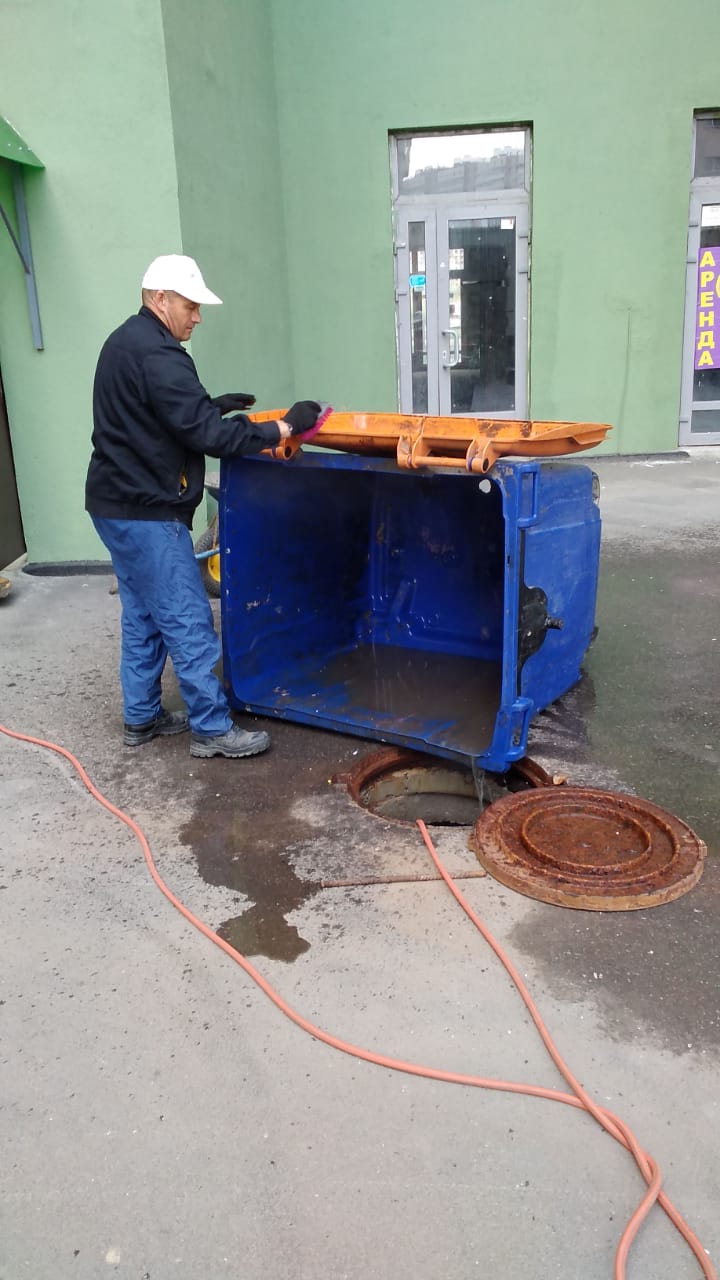 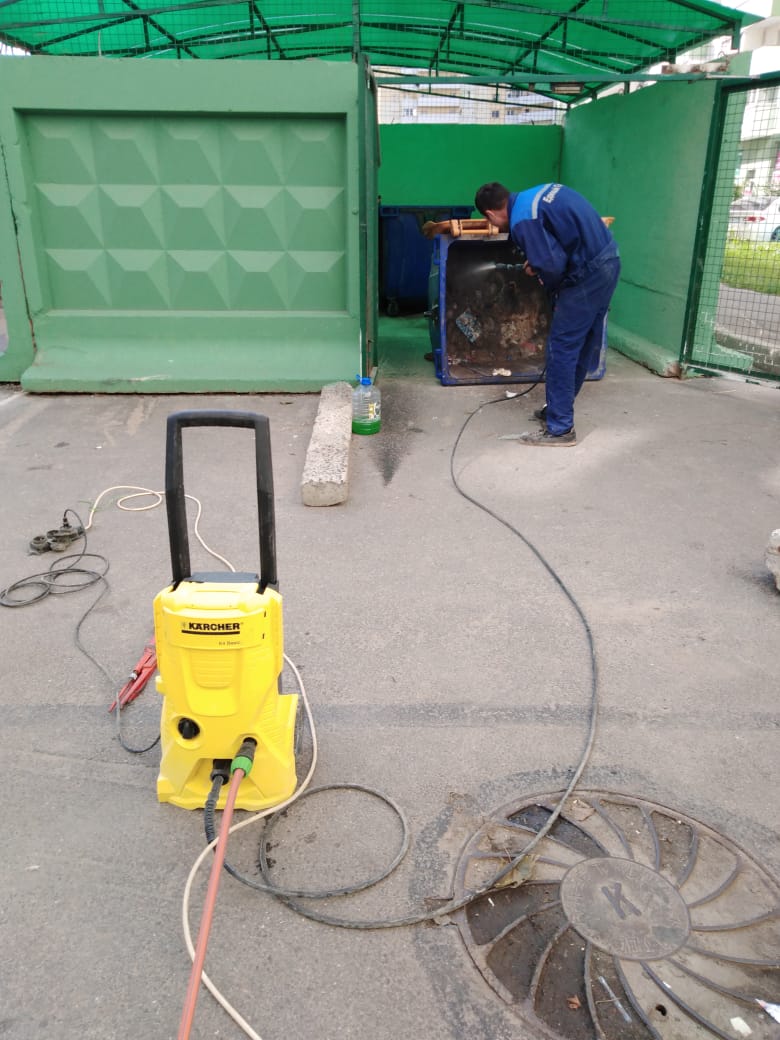    Вишерская 22, Валдайская 11, Валдайская 9. 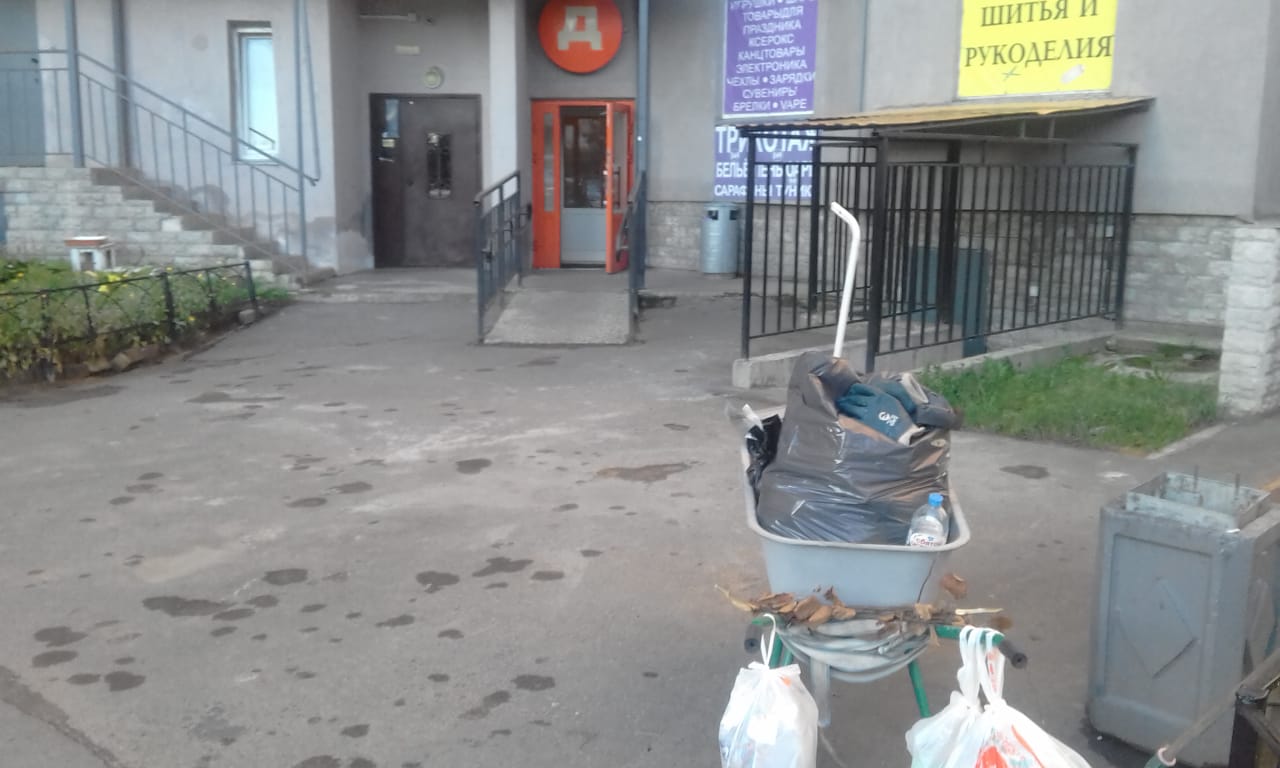 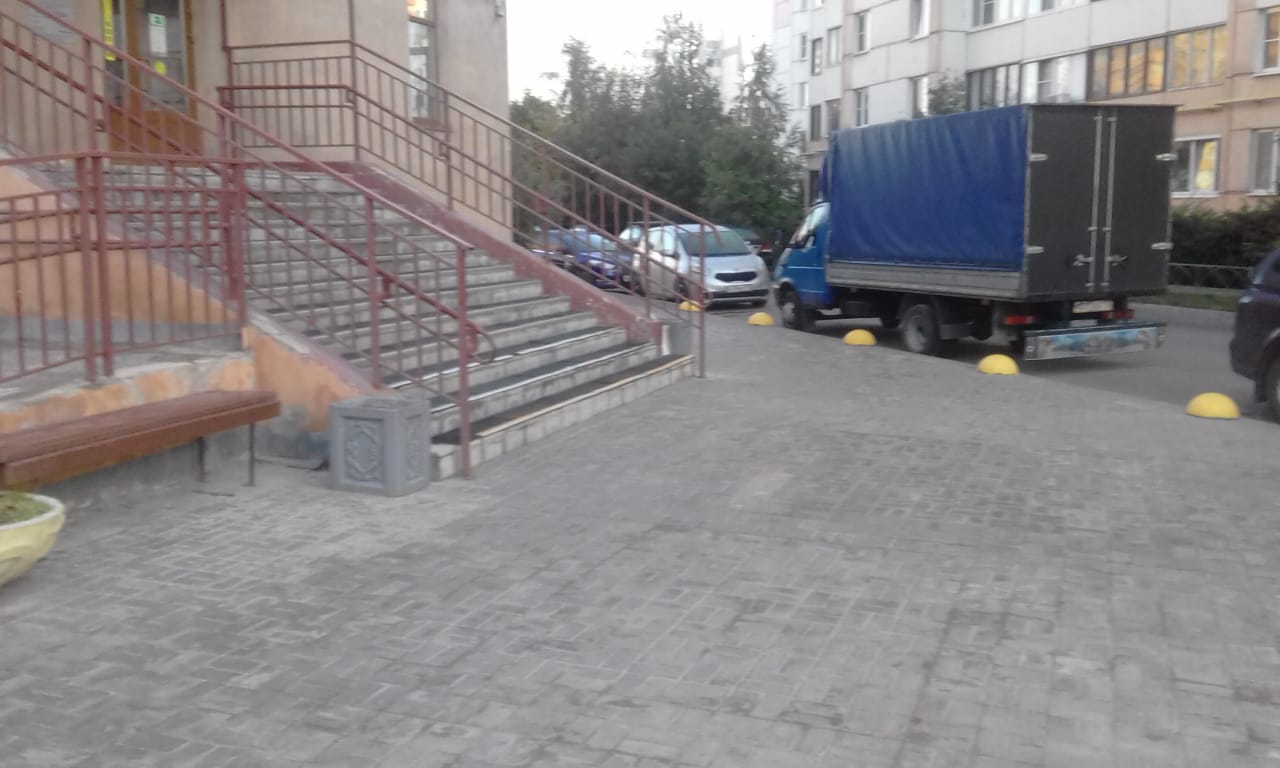 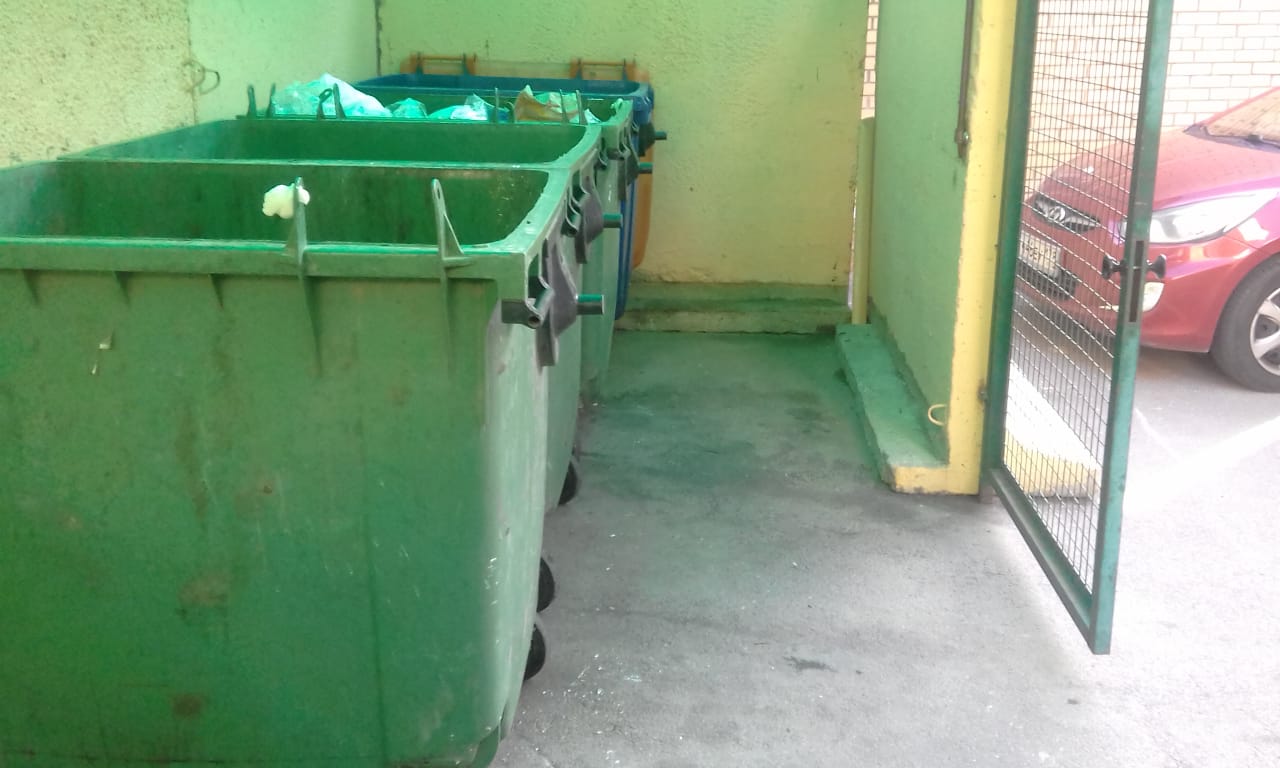 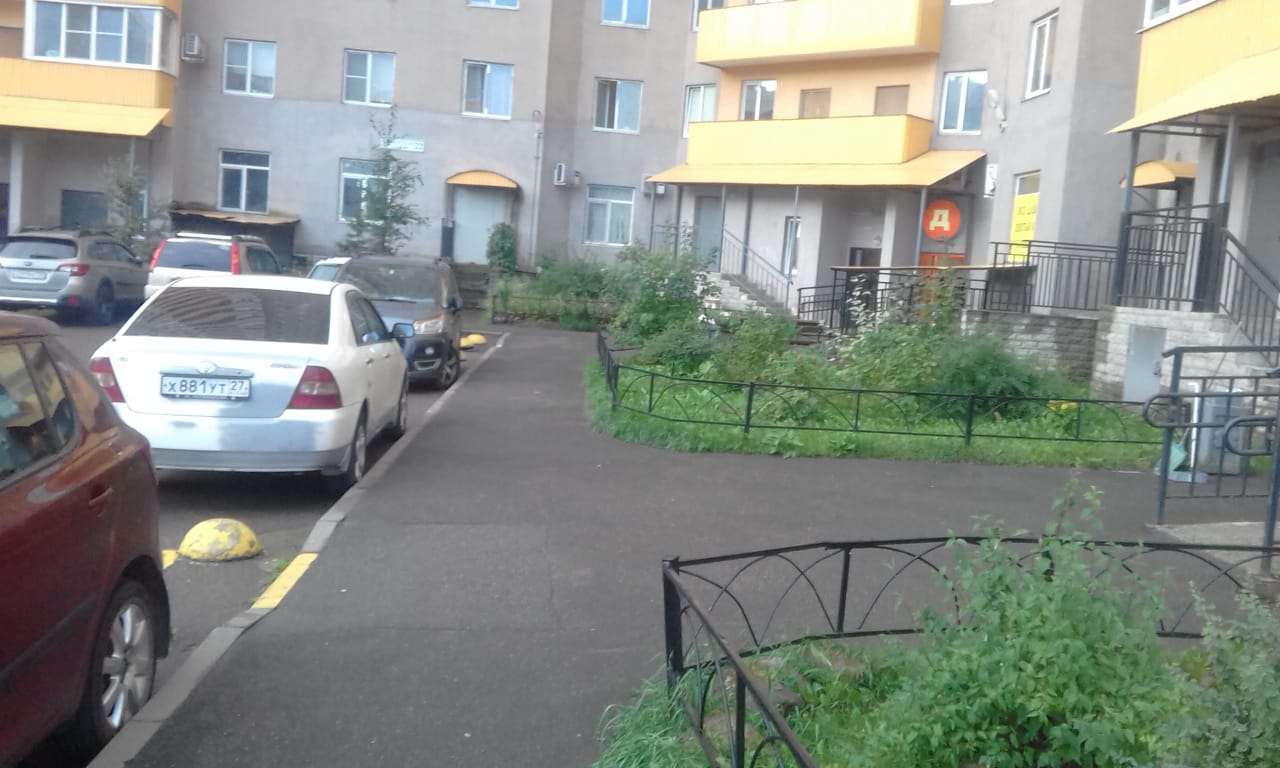                                         Валдайская 11       Залитие отмостки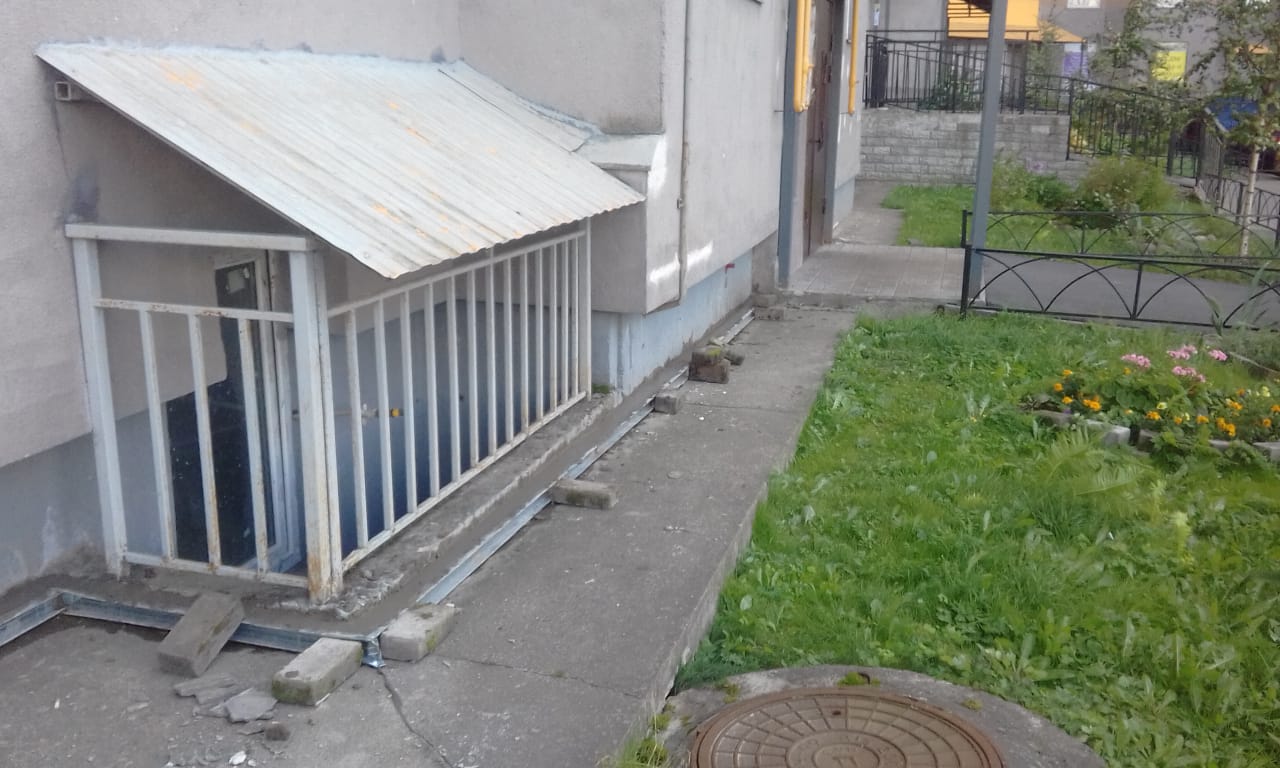 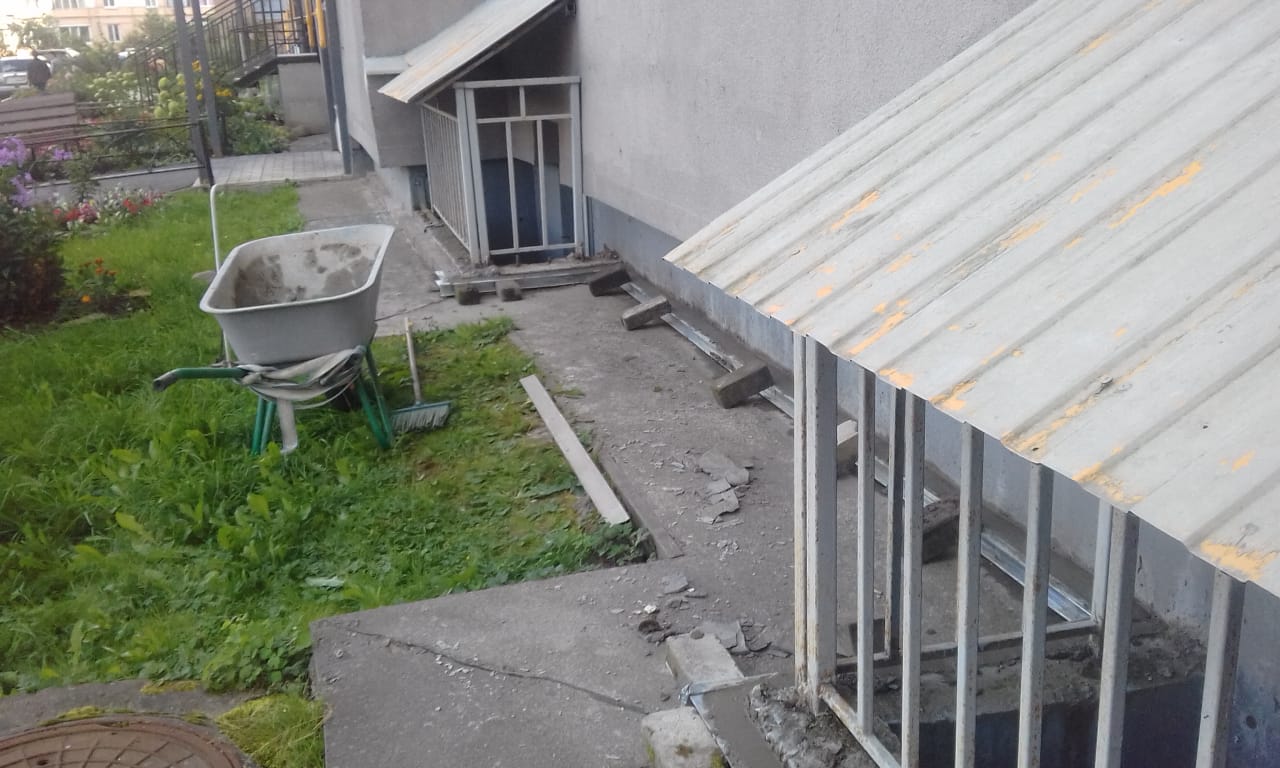                               Новгородский проспект  10  Окраска дверей ГРЩ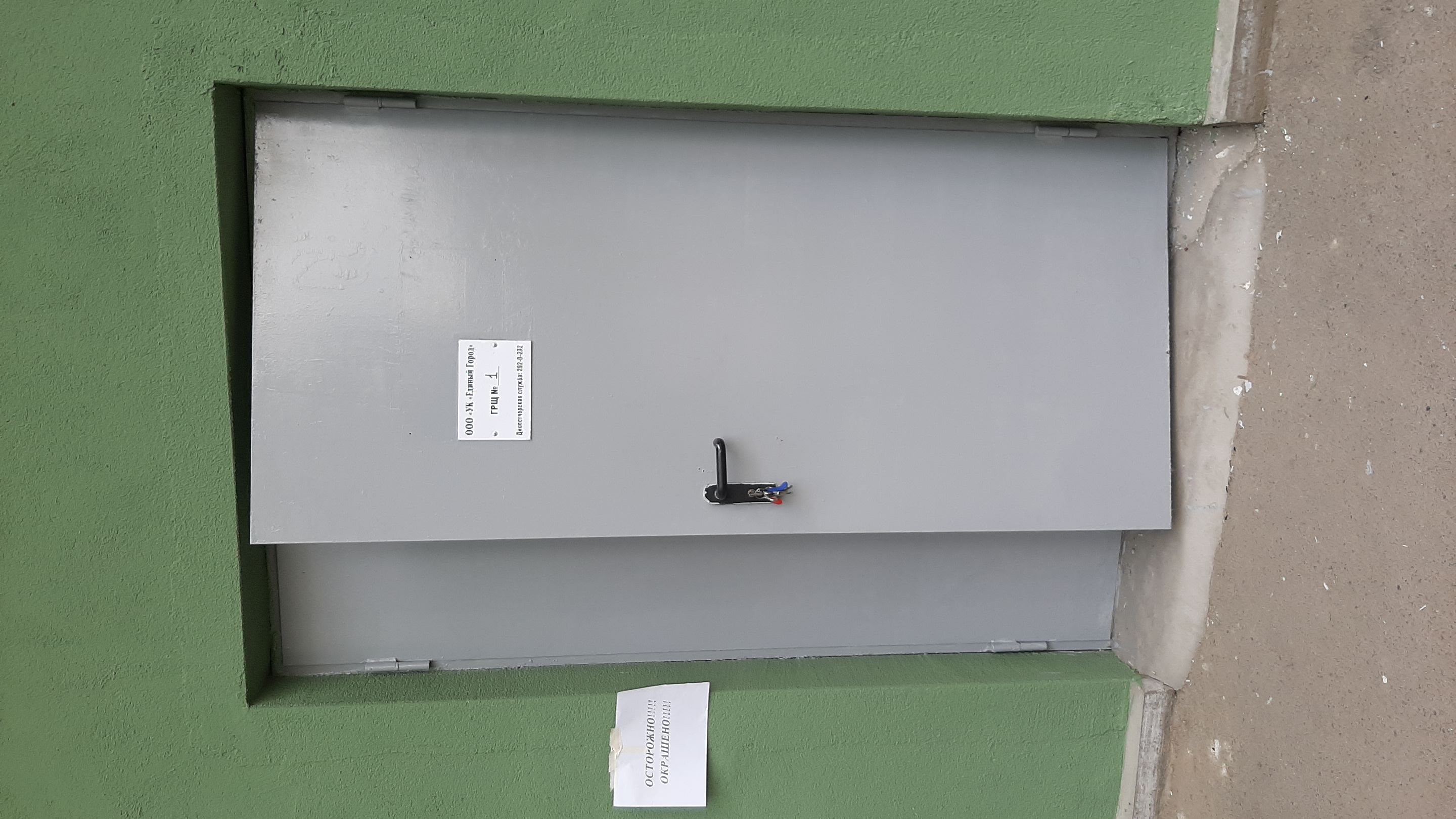 Новгородский проспект 10 Окраска переходных дверей 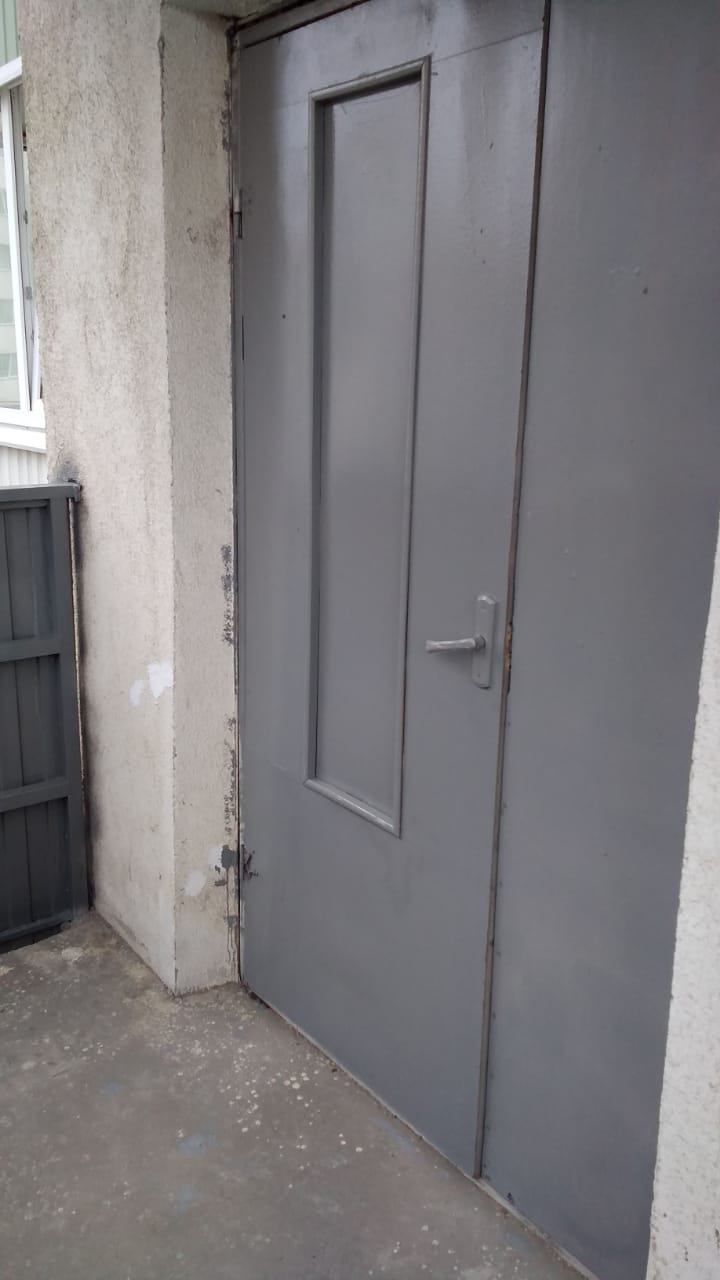 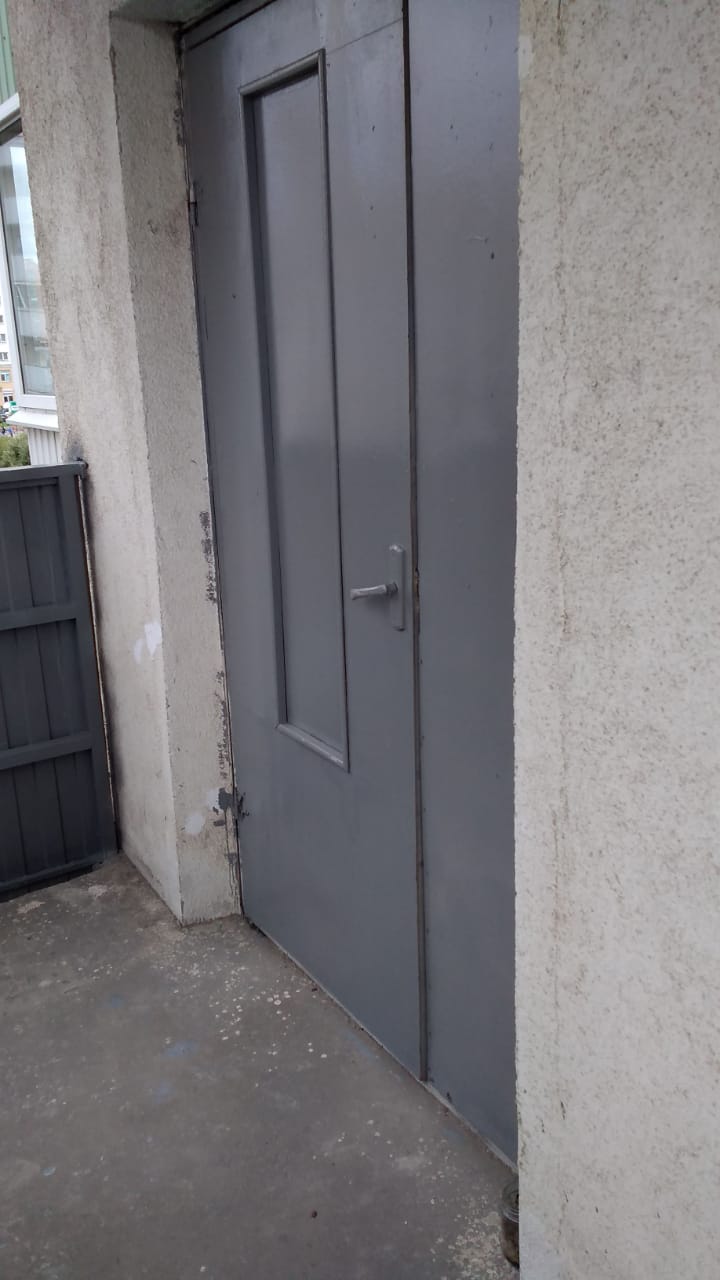 Новгородский 10 Окраска скамеек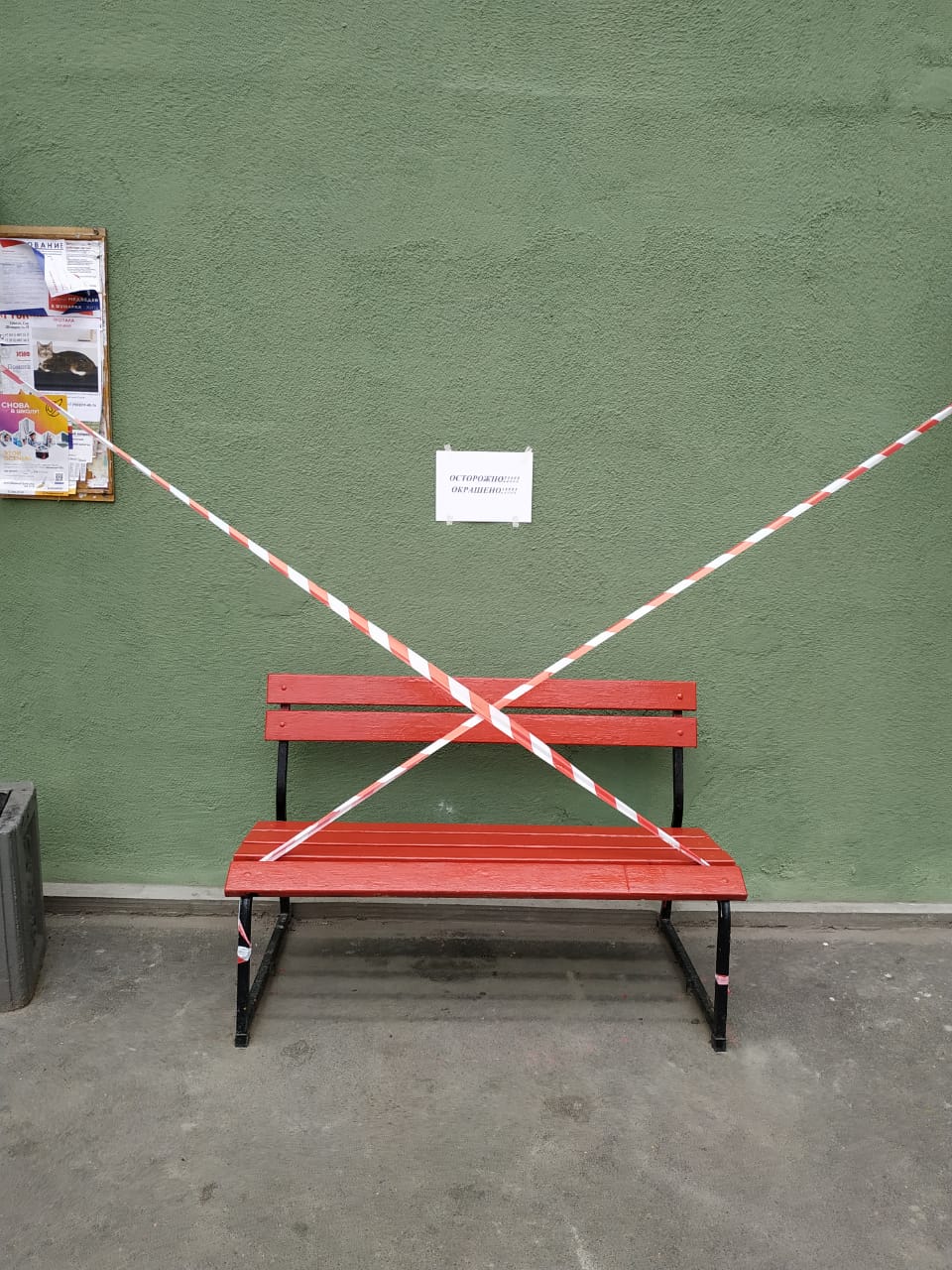 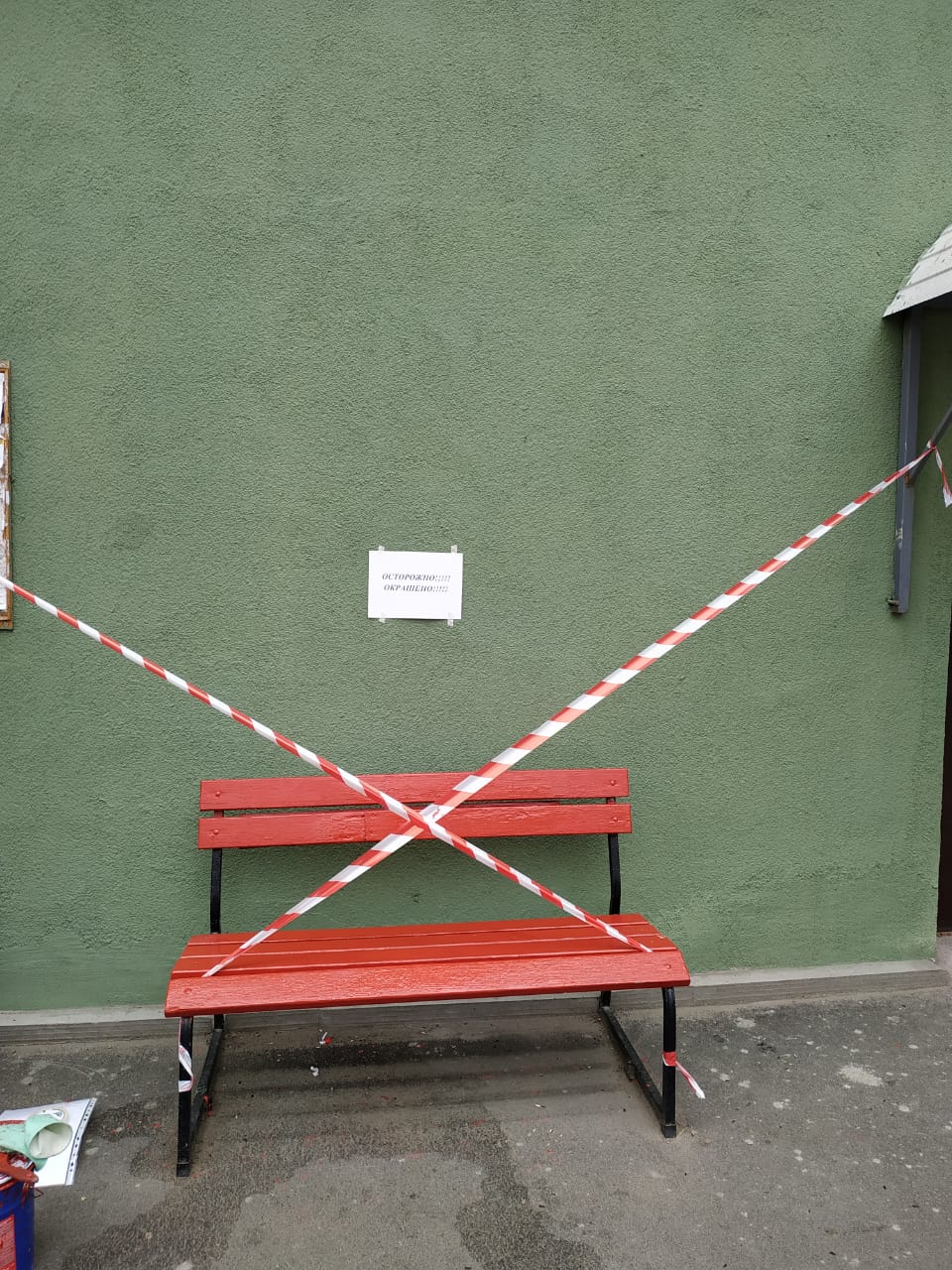 Новгородский проспект 10 Малярно-штукатурные работы с помощью альпиниста Установка отливов 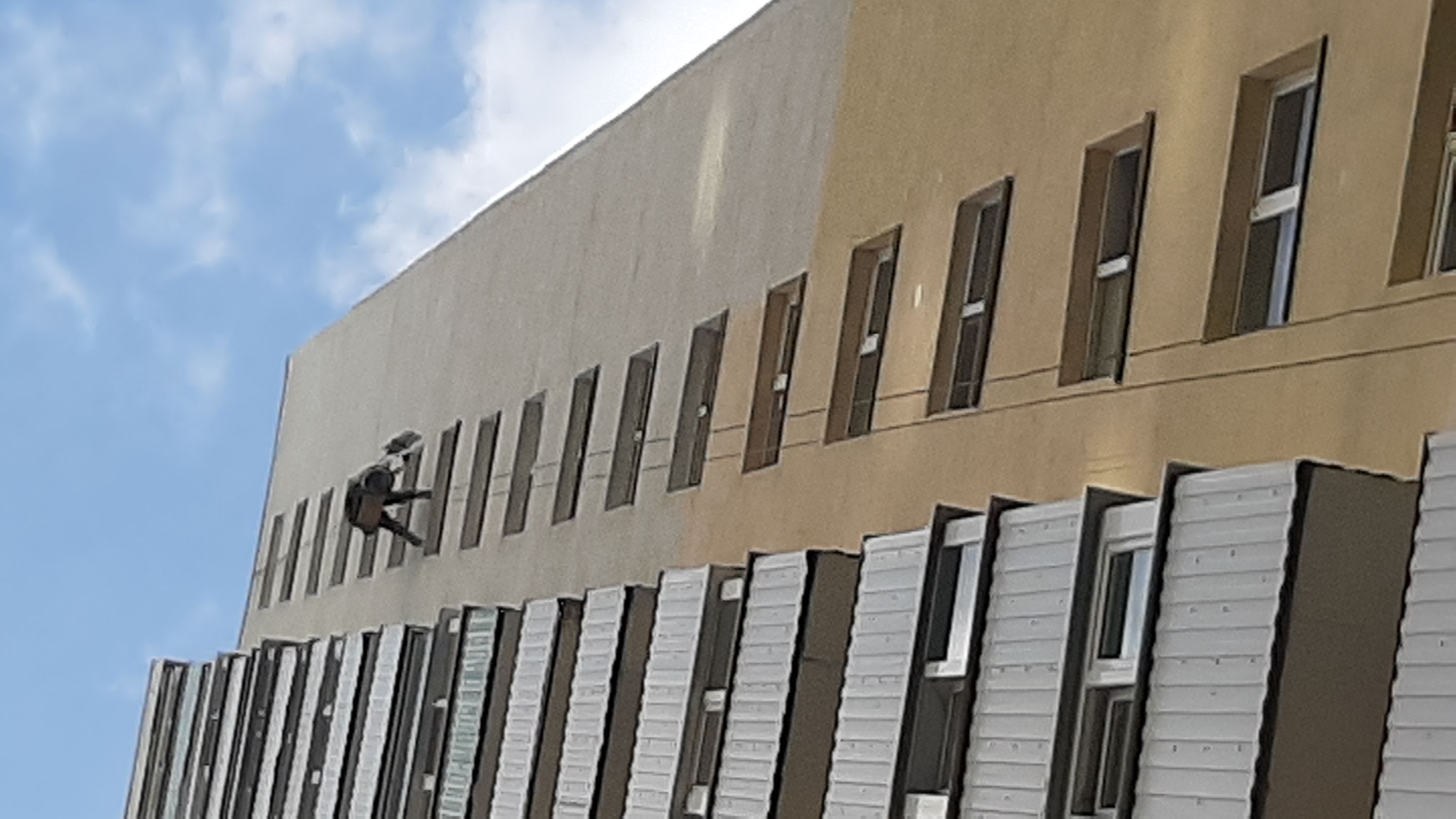 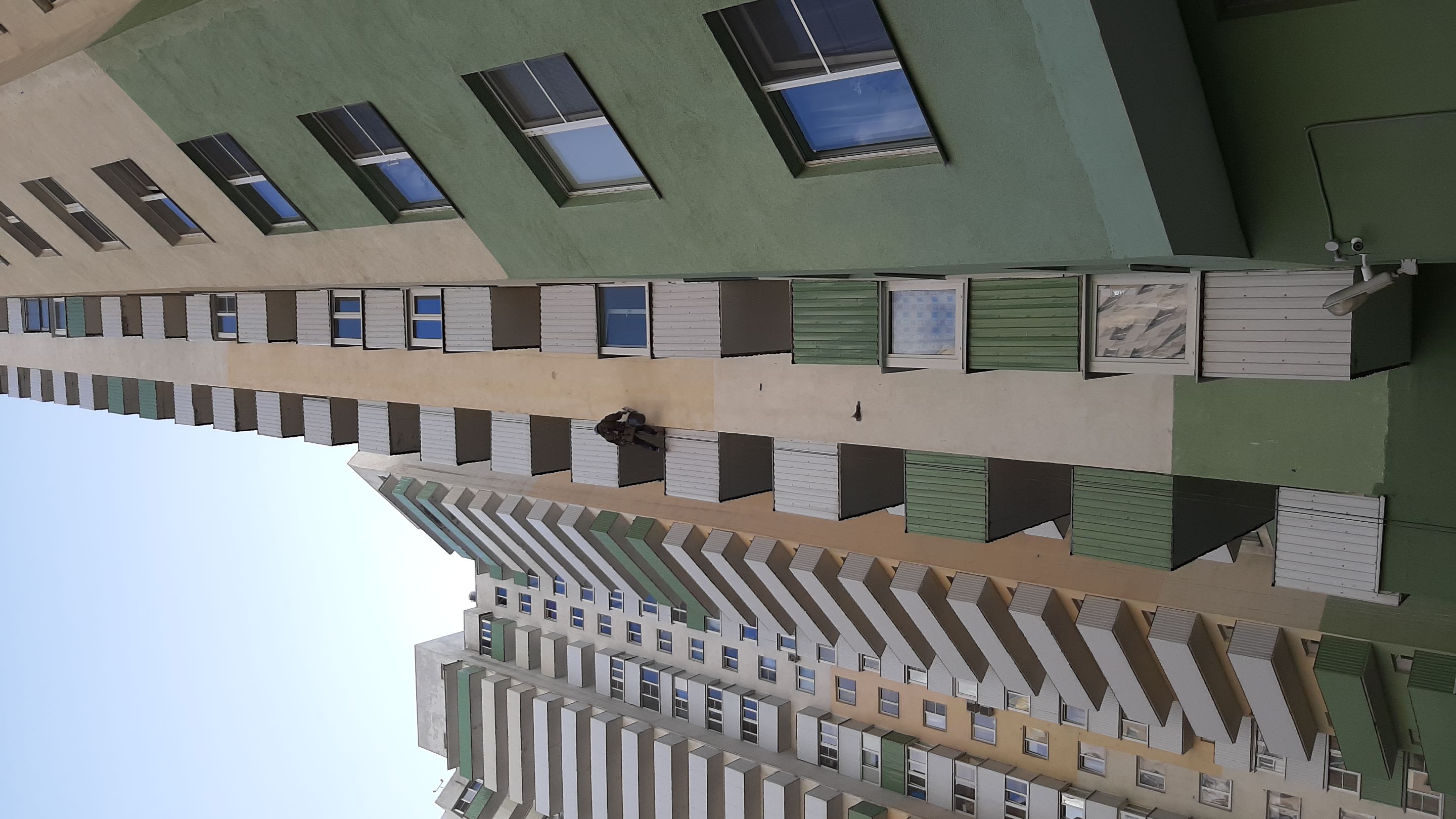 Новгородский 10Вынос бытового и строительного мусора 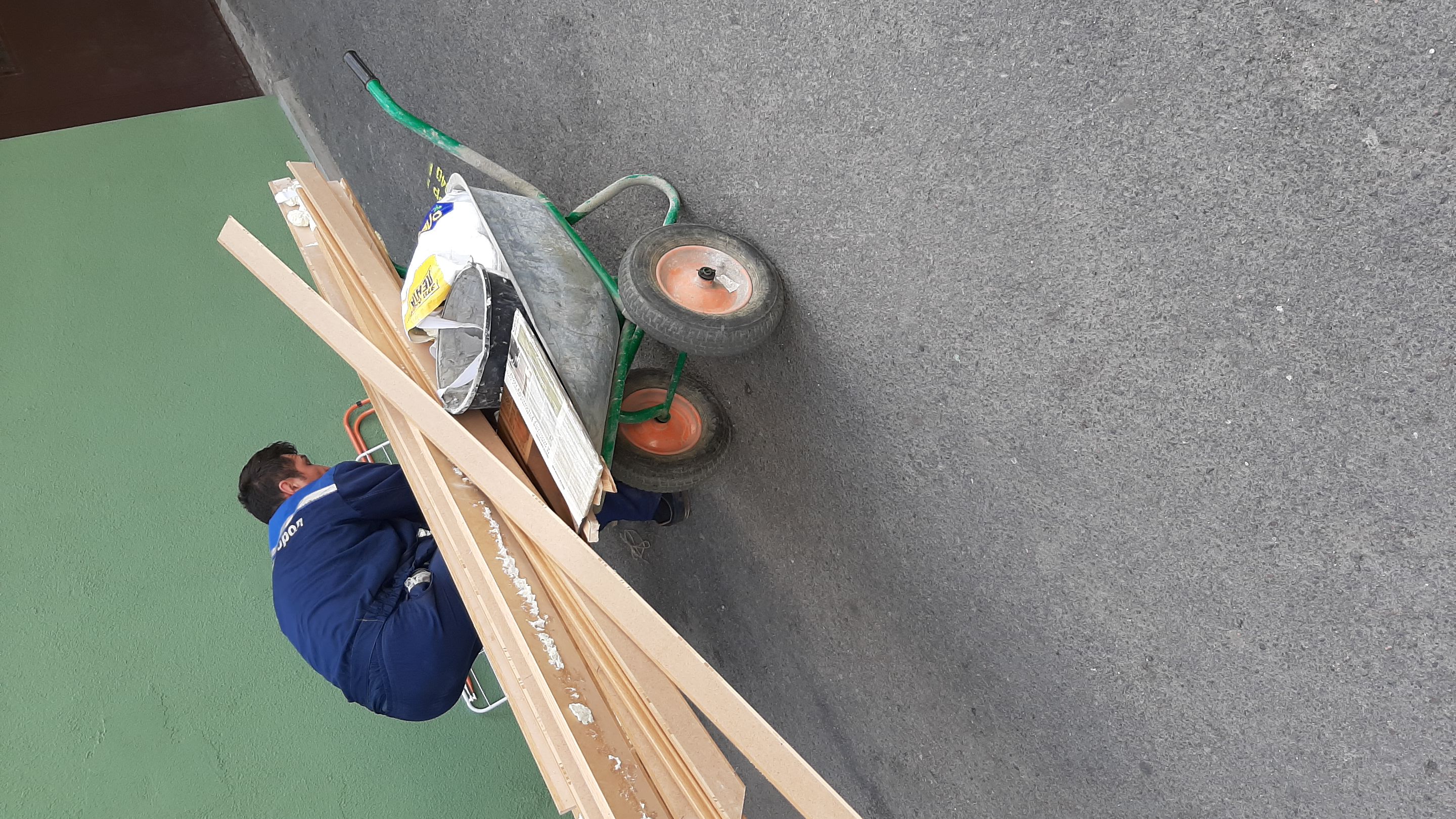 